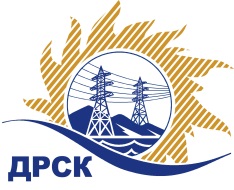 Акционерное Общество«Дальневосточная распределительная сетевая  компания»ПРОТОКОЛ № 575/МТПиР-РЗакупочной комиссии по рассмотрению предложений по открытому электронному запросу предложений на право заключения договора на поставку: «Машина уборочная универсальная на шасси полноприводного трактора (АЭС)» закупка № 879 раздел 2.2.2.  ГКПЗ 2015ПРИСУТСТВОВАЛИ: члены постоянно действующей Закупочной комиссии АО «ДРСК»  2-го уровня.ВОПРОСЫ, ВЫНОСИМЫЕ НА РАССМОТРЕНИЕ ЗАКУПОЧНОЙ КОМИССИИ: О  рассмотрении результатов оценки заявок Участников.Об отклонении предложения участника закупки ООО «ЯрТех»О признании предложений соответствующими условиям запроса предложений.О предварительной ранжировке предложений.О проведении переторжкиРЕШИЛИ:По вопросу № 1:Признать объем полученной информации достаточным для принятия решения.Утвердить цены, полученные на процедуре вскрытия конвертов с предложениями участников открытого запроса предложений.По вопросу № 2Отклонить предложение следующего участника от дальнейшего рассмотрения:По вопросу № 3Признать предложения ООО «АвтоЦентрСамарагд» г. Благовещенск ул. Театральная 226, ИП Уразов В.И. г. Благовещенск, ул. Красноармейская, 61 соответствующими условиям закупки.По вопросу № 4:Утвердить предварительную ранжировку предложений Участников:По вопросу № 5:Провести переторжку. Допустить к участию в переторжке предложения следующих участников: ООО «АвтоЦентрСамарагд» г. Благовещенск ул. Театральная 226, ИП Уразов В.И. г. Благовещенск, ул. Красноармейская, 61.  Определить форму переторжки: заочная.Назначить переторжку на 30.07.2015 в 10:00 час. (благовещенского времени).Место проведения переторжки: ЭТП b2b-energoТехническому секретарю Закупочной комиссии уведомить участников, приглашенных к участию в переторжке, о принятом комиссией решенииг. Благовещенск«27» июля 2015№Наименование претендента на участие в закупке и его адресПредмет и цена предложения на участие в закупке1ООО «АвтоЦентрСамарагд»г. Благовещенск ул. Театральная 226  1 084 745,77  руб.  без учета НДС (1 280 000,00 руб. с учетом НДС). 2ИП Уразов В.И.г. Благовещенск, ул. Красноармейская, 61 1 100 000,00  руб.  без учета НДС (1 298 000,00 руб. с учетом НДС). ООО «ЯрТех»г. Ярославль, ул. Промышленная, 1А1 099 152,54  руб.  без учета НДС (1 297 000,00  руб. с учетом НДС).Наименование участникаОснования для отклоненияООО «ЯрТех»г. Ярославль, ул. Промышленная, 1Апредприятие включено в федеральный реестр недобросовестных поставщиков (реестровая запись РНП.47934-15), что не соответствует требованиям пункта 2.5.1.1.»Д» Закупочной документации в котором установлено следующее требование: «Сведения об Участнике запроса предложений должны отсутствовать в разделе «Реестр недобросовестных поставщиков», размещенном на Официальном сайте»Место в предварительной ранжировкеНаименование участника и его адресЦена предложения на участие в закупке без НДС, руб.Балл по неценовой предпочтительности1 местоООО «АвтоЦентрСамарагд»г. Благовещенск ул. Театральная 226 1 084 745,773,002 местоИП Уразов В.И.г. Благовещенск, ул. Красноармейская, 611 099 152,543,00Ответственный секретарь Закупочной комиссии  2 уровня АО «ДРСК»____________________О.А. МоторинаТехнический секретарь Закупочной комиссии  2 уровня АО «ДРСК»____________________Е.Ю. Коврижкина